终端机MQTT通讯协议简介终端程序支MQTT方式，该协议是终端设备主动连接MQTT消息服务器，然后服务器端也连接该MQTT服务器，通过发布订阅的方式进行交互，是目前非常流行的物联网接入方式，强烈推荐，该通讯方式不依赖于任何程序或者组件，所以可以在Linux下接入设备。协议说明开启协议在浏览器中输入http://终端机IP 进入终端机配置页面联机配置→选择MQTT协议→输入服务器信息，如图：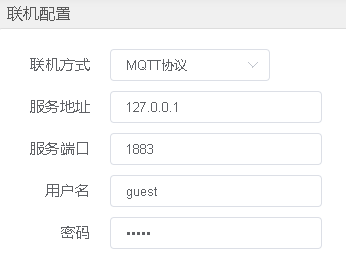 注：Topic前缀属于个性功能，将会覆盖默认的【jdev】请求方式设备连接到MQTT服务后，将发送上线消息。服务器收到上线消息后添加到自己的业务系统中。服务器发送档案等数据到设备的订阅中，完成下发。终端设备将产生的记录和消息通过指定topic发送。协议文档该文档内置在终端机服务中，随不同终端机类型展现也会有少许不同。文档是Rest格式，MQTT通过组织特定格式可以调用Rest接口。查看方法：【进入设备管理】→【联机设置】→【查看API】文档接口：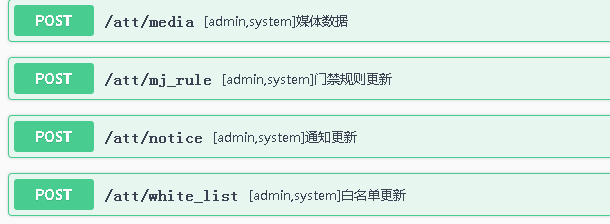 返回值含义：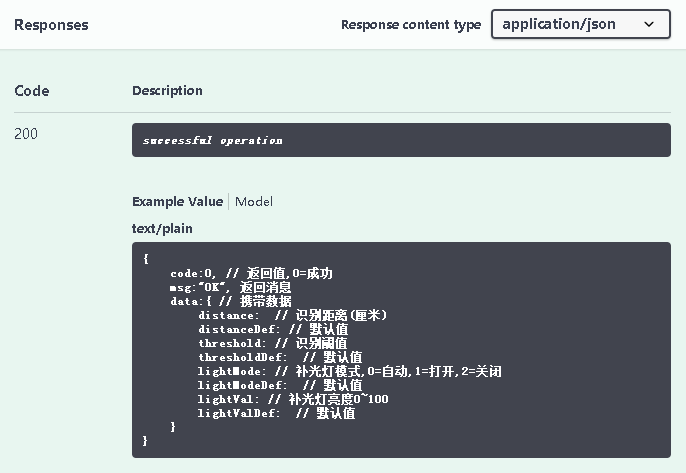 交互消息服务器发布(下发)用于下发档案、设置设备等功能，详见【协议文档】章节注：从未上线的终端给他发送消息会丢失。上线过的终端MQTT服务将会持久化设备的通道数据，即使离线也不会丢失数据。服务器发布的Topic主题例：jdev/att/12345/api服务器发布消息demo：服务器发布大消息（消息文件）：如果需要发送的数据太多，MQTT显然是不适合的，这时候可以将数据以JSON形式组合成文件或者接口，然后通过发送：终端收到数据后将从cmdDataUrl中拉取具体指令,然后执行注：可以混合其他参数,这些参数将合并到远程拉取的json里客户端应答注：如果参数中含有sAckId（一个随机字符串），终端在处理完消息后会将指令的返回结果（例如：获取终端信息的接口）送往MQTT服务，应答Topic为：例：jdev/att/12345/api_ret终端发布用于记录上传、消息上传等，详见【上传示例】章节终端设备发布的消息格式demo：下发示例下发所有档案该操作将清空所有现存档案，属于全量下发。（只写）topic示例:jdev/att/all/api新增档案（只写）topic示例: jdev/att/5394611/api删除档案（只写）topic示例: jdev/att/all/api远程开门（只写）topic示例: jdev/att/5394611 /api 门禁规则（只写）topic示例: jdev/att/5394611/api通知公告（只写）topic示例: jdev/att/5394611/api待机媒体（只写）topic示例: jdev/att/5394611/api临时人员（只写）topic示例: jdev/att/5394611/api上传示例设备心跳（只读）topic示例: jdev/att/5394611/heart注：档案标记是在下发档案时的serDocSig字段，可以不使用。记录上传（只读）topic示例: jdev/att/5394611/record消息上传（只读）topic示例: jdev/att/5394611/message身份证记录上传（只读）topic示例: jdev/att/5394611/rec_iden只写jdev/att/设备ID/api发布到指定的设备ID及应用只写jdev/att/all/api发布到所有设备中指定的应用{    // 接口名，同RESTful接口的名字    "api": "/config/set_time",    // 应答ID，省略后不应答    // "sAckId":"abcd1234",    // 接口的其他参数，并行写出，比如下面就是设置时间的时间参数：    "timeStr": "2019-12-31 13:46:32"}{    // JSON文件URL(也可以是接口),将会使用GET拉取    "cmdDataUrl":"http://10.0.96.79:8011/data.json"}只读jdev/att/设备ID/api_ret终端设备应答数据{    // 类型    msgType: "xxx",     // 终端机要上传的数据    "xxxx": "xxxx"}参数参数数据类型是否必需描述apiapiString是/att/white_listisPartisPartString是为false表示先清除原有的数据，再新增名单内容baseUrlbaseUrlString是基础URL路径，url如果省略了http则添加该部分listlistList是人员列表iInteger是人员编号nString是姓名，删除的时候可省uString否工号cString否卡号，省略=无卡号bString否生日wString否密码dString否部门名称mString否门禁规则，需要匹配门禁规则(对应门禁里面的gz字段)tbString否有效期开始teString否有效期结束pString否档案照片。可使用base64图片格式，省略或null=无照片，2=维持原有fString否人脸照片。可使用base64图片格式，省略或null=无人脸，1=人脸为档案照片，2=维持原有数据示例数据示例//将张三下发到所有设备，人脸和档案照片使用同一个URL图片： {    "api":"/att/white_list",    "isPart": false,    "baseUrl": "http://10.0.96.79:6102/",    "list": [        {            "i": 200001,            "n": "张三",            "u": "A01Z3",            "c": "0A0366B0",            "b": "2019-07-30",            "w": "123456",            "d": "部门名称",            "tb": "2019-07-29 00:00:00",            "te": "2059-07-30 23:59:59",            "p": "photo/200001.jpg",            "f": "1"        }    ]}//将张三下发到所有设备，人脸和档案照片使用同一个URL图片： {    "api":"/att/white_list",    "isPart": false,    "baseUrl": "http://10.0.96.79:6102/",    "list": [        {            "i": 200001,            "n": "张三",            "u": "A01Z3",            "c": "0A0366B0",            "b": "2019-07-30",            "w": "123456",            "d": "部门名称",            "tb": "2019-07-29 00:00:00",            "te": "2059-07-30 23:59:59",            "p": "photo/200001.jpg",            "f": "1"        }    ]}//将张三下发到所有设备，人脸和档案照片使用同一个URL图片： {    "api":"/att/white_list",    "isPart": false,    "baseUrl": "http://10.0.96.79:6102/",    "list": [        {            "i": 200001,            "n": "张三",            "u": "A01Z3",            "c": "0A0366B0",            "b": "2019-07-30",            "w": "123456",            "d": "部门名称",            "tb": "2019-07-29 00:00:00",            "te": "2059-07-30 23:59:59",            "p": "photo/200001.jpg",            "f": "1"        }    ]}参数参数数据类型是否必需描述apiapiString是/att/white_listisPartisPartString是为false表示先清除原有的数据，再新增名单内容baseUrlbaseUrlString是基础URL路径，url如果省略了http则添加该部分listlistList是人员列表iInteger是人员编号tInteger是类型/省略或=1为新增或者修改。3=删除nString是姓名，删除的时候可省uString否工号cString否卡号，省略=无卡号bString否生日wString否密码dString否部门名称mString否门禁规则，需要匹配门禁规则(对应门禁里面的gz字段)tbString否有效期开始teString否有效期结束pString否档案照片。可使用base64图片格式，省略或null=无照片，2=维持原有fString否人脸照片。可使用base64图片格式，省略或null=无人脸，1=人脸为档案照片，2=维持原有数据示例数据示例//将李四下发到5394611设备，人脸和档案照片使用同一个URL图片：{    "api":"/att/white_list",    "isPart": true,    "baseUrl": "http://10.0.96.79:6102/",    "list": [        {            "t": 1,            "i": 200002,            "n": "李四",            "u": "A01Z3",            "c": "0A0366B0",            "b": "2019-07-30",            "w": "123456",            "d": "部门名称",            "tb": "2019-07-29 00:00:00",            "te": "2059-07-30 23:59:59",            "p": "photo/200002.jpg",            "f": "1"        }    ]}//将李四下发到5394611设备，人脸和档案照片使用同一个URL图片：{    "api":"/att/white_list",    "isPart": true,    "baseUrl": "http://10.0.96.79:6102/",    "list": [        {            "t": 1,            "i": 200002,            "n": "李四",            "u": "A01Z3",            "c": "0A0366B0",            "b": "2019-07-30",            "w": "123456",            "d": "部门名称",            "tb": "2019-07-29 00:00:00",            "te": "2059-07-30 23:59:59",            "p": "photo/200002.jpg",            "f": "1"        }    ]}//将李四下发到5394611设备，人脸和档案照片使用同一个URL图片：{    "api":"/att/white_list",    "isPart": true,    "baseUrl": "http://10.0.96.79:6102/",    "list": [        {            "t": 1,            "i": 200002,            "n": "李四",            "u": "A01Z3",            "c": "0A0366B0",            "b": "2019-07-30",            "w": "123456",            "d": "部门名称",            "tb": "2019-07-29 00:00:00",            "te": "2059-07-30 23:59:59",            "p": "photo/200002.jpg",            "f": "1"        }    ]}参数参数数据类型是否必需描述apiapiString是/att/white_listisPartisPartString是为false表示先清除原有的数据，再新增名单内容baseUrlbaseUrlString是基础URL路径，url如果省略了http则添加该部分listlistList是人员列表iInteger是人员编号tInteger是类型/省略或=1为新增或者修改。3=删除nString是姓名，删除的时候可省uString否工号cString否卡号，省略=无卡号bString否生日wString否密码dString否部门名称mString否门禁规则，需要匹配门禁规则(对应门禁里面的gz字段)tbString否有效期开始teString否有效期结束pString否档案照片。可使用base64图片格式，省略或null=无照片，2=维持原有fString否人脸照片。可使用base64图片格式，省略或null=无人脸，1=人脸为档案照片，2=维持原有数据示例数据示例//将张三从所有设备中删除： {    "api":"/att/white_list",    "isPart": true,    "list": [        {            "t": 3,            "i": 200001        }    ]}//将张三从所有设备中删除： {    "api":"/att/white_list",    "isPart": true,    "list": [        {            "t": 3,            "i": 200001        }    ]}//将张三从所有设备中删除： {    "api":"/att/white_list",    "isPart": true,    "list": [        {            "t": 3,            "i": 200001        }    ]}参数数据类型是否必需描述apiString是/att/cmdcmdString是openDoor 远程开门keepMsInteger否1000 表明开门的持续时间数据示例//远程开门5394611设备{    "api": "/att/cmd",    "cmd": "openDoor",    "keepMs": 100}//远程开门5394611设备{    "api": "/att/cmd",    "cmd": "openDoor",    "keepMs": 100}//远程开门5394611设备{    "api": "/att/cmd",    "cmd": "openDoor",    "keepMs": 100}参数参数参数数据类型是否必需描述apiapiapiString是/att/mj_rulemjsdmjsdmjsdList是门禁时段列表sdInteger是时段号ybString是有效期开始yeString是有效期结束mbInteger是月份开始meInteger是月份结束dbInteger是日份开始deInteger是日份结束wbInteger是星期开始weInteger是星期结束tbString是时间开始teString是时间结束mjgzmjgzmjgzList是规则对应时段列表gzgzInteger是规则号(对应下发白名单的m字段)sdsdString是规则所包含的时段wdmjwdmjwdmjList是高级规则keepOpenkeepOpenInteger是常开规则keepClosekeepCloseInteger是常闭规则数据示例数据示例数据示例{    "api": "/att/mj_rule",    "mjsd": [        {            "sd": 1,             "yb": "2000-01-01",             "ye": "2018-12-31",             "mb": 1,            "me": 12,             "db": 1,             "de": 31,            "wb": 1,             "we": 7,            "tb": "00:00:00",             "te": "23:59:59"        },        {            "sd": 2,            "yb": "2018-12-31",            "ye": "2059-12-31",            "mb": 1,            "me": 12,            "db": 1,            "de": 31,            "wb": 1,            "we": 7,            "tb": "00:00:00",            "te": "23:59:59",        }],"mjgz": [        {            "gz": 1001,            "sd": "1,2",        }    ],     "wdmj": {            "keepOpen": 0,            "keepClose": 0,    }}{    "api": "/att/mj_rule",    "mjsd": [        {            "sd": 1,             "yb": "2000-01-01",             "ye": "2018-12-31",             "mb": 1,            "me": 12,             "db": 1,             "de": 31,            "wb": 1,             "we": 7,            "tb": "00:00:00",             "te": "23:59:59"        },        {            "sd": 2,            "yb": "2018-12-31",            "ye": "2059-12-31",            "mb": 1,            "me": 12,            "db": 1,            "de": 31,            "wb": 1,            "we": 7,            "tb": "00:00:00",            "te": "23:59:59",        }],"mjgz": [        {            "gz": 1001,            "sd": "1,2",        }    ],     "wdmj": {            "keepOpen": 0,            "keepClose": 0,    }}{    "api": "/att/mj_rule",    "mjsd": [        {            "sd": 1,             "yb": "2000-01-01",             "ye": "2018-12-31",             "mb": 1,            "me": 12,             "db": 1,             "de": 31,            "wb": 1,             "we": 7,            "tb": "00:00:00",             "te": "23:59:59"        },        {            "sd": 2,            "yb": "2018-12-31",            "ye": "2059-12-31",            "mb": 1,            "me": 12,            "db": 1,            "de": 31,            "wb": 1,            "we": 7,            "tb": "00:00:00",            "te": "23:59:59",        }],"mjgz": [        {            "gz": 1001,            "sd": "1,2",        }    ],     "wdmj": {            "keepOpen": 0,            "keepClose": 0,    }}参数参数数据类型是否必需描述apiapiString是/att/noticelistlistList是公告数据列表titleString是标题bodyString是公告内容（第一行\n第二行）publisherString是发布者timeString是公告显示日期timeEndString是公告结束显示日期数据示例数据示例{    "api": "/att/notice",    "list": [        {            "title": "标题",            "body": "第一行\n第二行",            "publisher": "发布者1",             "time": "2019-09-02 15:30:00",             "timeEnd": "2059-09-02 23:59:59"        },        {            "title": "标题2",            "body": "第1行\n第2行",            "publisher": "发布者2",            "time": "2019-09-02 15:30:00"        }    ]}{    "api": "/att/notice",    "list": [        {            "title": "标题",            "body": "第一行\n第二行",            "publisher": "发布者1",             "time": "2019-09-02 15:30:00",             "timeEnd": "2059-09-02 23:59:59"        },        {            "title": "标题2",            "body": "第1行\n第2行",            "publisher": "发布者2",            "time": "2019-09-02 15:30:00"        }    ]}{    "api": "/att/notice",    "list": [        {            "title": "标题",            "body": "第一行\n第二行",            "publisher": "发布者1",             "time": "2019-09-02 15:30:00",             "timeEnd": "2059-09-02 23:59:59"        },        {            "title": "标题2",            "body": "第1行\n第2行",            "publisher": "发布者2",            "time": "2019-09-02 15:30:00"        }    ]}参数参数数据类型是否必需描述apiapiString是/att/mediabaseUrlbaseUrlString是基础url路径ListListList是数据列表typeint否0=图片，5=视频urlString是文件url或基于baseUrl数据示例{    "api": "/att/media",    "baseUrl": "http://10.0.96.79:6102/",    "list": [        {            "type": 0,            "url": "media/pic_1.jpg"        },        {            "type": 0,            "url": "media/pic_2.jpg"        }    ]}{    "api": "/att/media",    "baseUrl": "http://10.0.96.79:6102/",    "list": [        {            "type": 0,            "url": "media/pic_1.jpg"        },        {            "type": 0,            "url": "media/pic_2.jpg"        }    ]}{    "api": "/att/media",    "baseUrl": "http://10.0.96.79:6102/",    "list": [        {            "type": 0,            "url": "media/pic_1.jpg"        },        {            "type": 0,            "url": "media/pic_2.jpg"        }    ]}{    "api": "/att/media",    "baseUrl": "http://10.0.96.79:6102/",    "list": [        {            "type": 0,            "url": "media/pic_1.jpg"        },        {            "type": 0,            "url": "media/pic_2.jpg"        }    ]}参数参数数据类型是否必需描述apiapiString是/att/temp_listisPartisPartBoolean是为false表示先清除原有的数据，再新增名单内容baseUrlbaseUrlString是基础URL路径，url如果省略了http则添加该部分listlistList是人员列表iInteger是人员编号nString是姓名uString是工号cString是卡号，省略=无卡号dString是部门名称tbString是有效期开始teString是有效期结束fString是人脸照片。可使用base64图片格式，省略或null=无人脸，1=人脸为档案照片，2=维持原有数据示例数据示例{    "api":"temp_list",    "isPart": false,    "baseUrl": "http://10.0.96.79:6102/",    "list": [        {            "i": 200013,            "n": "UserName",            "u": "A01Z3",            "c": "C15DEFD3",            "d": "DepName",            "tb": "2019-07-29 00:00:00",            "te": "2059-07-30 23:59:59",            "f": "photo/20000003.jpg"        }    ]}{    "api":"temp_list",    "isPart": false,    "baseUrl": "http://10.0.96.79:6102/",    "list": [        {            "i": 200013,            "n": "UserName",            "u": "A01Z3",            "c": "C15DEFD3",            "d": "DepName",            "tb": "2019-07-29 00:00:00",            "te": "2059-07-30 23:59:59",            "f": "photo/20000003.jpg"        }    ]}{    "api":"temp_list",    "isPart": false,    "baseUrl": "http://10.0.96.79:6102/",    "list": [        {            "i": 200013,            "n": "UserName",            "u": "A01Z3",            "c": "C15DEFD3",            "d": "DepName",            "tb": "2019-07-29 00:00:00",            "te": "2059-07-30 23:59:59",            "f": "photo/20000003.jpg"        }    ]}参数参数数据类型是否必需描述msgTypemsgTypeString是消息类型mqTimemqTimeString是mq时间appInfoappInfoObject是app信息taskCountInteger是剩余任务数docCountInteger是档案数faceCountInteger是人脸数remainRecordInteger是未上传记录数remainOplogInteger是未上传操作日志数sigStatesigStateObject是档案标记lastDocSigString是最后接收到的档案标记docSigString是当前档案标记数据示例数据示例{    "msgType": "heart",    "mqTime": "2020-10-20 10:11:41",    "appInfo": {        "taskCount": 0,         "docCount": 1,        "faceCount": 1,         "remainRecord": 0,         "remainOplog": 0     },    "sigState": {        "lastDocSig": "",         "docSig": ""     }}{    "msgType": "heart",    "mqTime": "2020-10-20 10:11:41",    "appInfo": {        "taskCount": 0,         "docCount": 1,        "faceCount": 1,         "remainRecord": 0,         "remainOplog": 0     },    "sigState": {        "lastDocSig": "",         "docSig": ""     }}{    "msgType": "heart",    "mqTime": "2020-10-20 10:11:41",    "appInfo": {        "taskCount": 0,         "docCount": 1,        "faceCount": 1,         "remainRecord": 0,         "remainOplog": 0     },    "sigState": {        "lastDocSig": "",         "docSig": ""     }}参数参数数据类型是否必需描述msgTypemsgTypeString是消息类型useruserInteger是用户IDtimetimeString是时间authauthString是认证方式:i=编号,p=密码,c=刷卡,f=指纹,l=人脸（组合用+）groupgroupInteger是0=继电器未动作，1=继电器动作logIdlogIdString是日志流水cardcardString是卡号（如果有）typetypeInteger是日志类型，18=无权限，45=成功senTempsenTempInteger是表面温度（0=采集失败，无字段=不支持）bodyTempbodyTempInteger是体温（0=采集失败，无字段=不支持）facePositionfacePositionObject是人脸坐标（无字段=不支持）xInteger是X坐标yInteger是Y坐标wInteger是宽度hInteger是高度photophotoString是照片数据数据示例数据示例{    msgType: "record",      user: 123456,     time: "2019-09-25 11:08:27",      auth: "l",    group: "1",    logId: 100,    card: "AABBCCDD",     type: 45,     senTemp: 34.5,     bodyTemp: 36.5,     facePosition: {         x: 123,          y: 456,         w: 100,          h: 101      },    photo: "image/jpeg;base64,xxxxxxxxxxxxx"}{    msgType: "record",      user: 123456,     time: "2019-09-25 11:08:27",      auth: "l",    group: "1",    logId: 100,    card: "AABBCCDD",     type: 45,     senTemp: 34.5,     bodyTemp: 36.5,     facePosition: {         x: 123,          y: 456,         w: 100,          h: 101      },    photo: "image/jpeg;base64,xxxxxxxxxxxxx"}{    msgType: "record",      user: 123456,     time: "2019-09-25 11:08:27",      auth: "l",    group: "1",    logId: 100,    card: "AABBCCDD",     type: 45,     senTemp: 34.5,     bodyTemp: 36.5,     facePosition: {         x: 123,          y: 456,         w: 100,          h: 101      },    photo: "image/jpeg;base64,xxxxxxxxxxxxx"}参数数据类型是否必需描述userInteger是0=成功，否则失败msgTypeString是消息类型timeString是时间typeString是消息类型。fe=人脸处理错误，ad=新增档案，af=录入指纹，uk=发卡，ap=录照片。这些功能都需要设备的支持paramString是参数：fe和-4000=找不到人脸，fe和-4001=不合格的人脸数据示例{    "user": 123456,     "time": "2019-09-25 11:08:27",    "type": "fe",    "param": "-4001"}{    "user": 123456,     "time": "2019-09-25 11:08:27",    "type": "fe",    "param": "-4001"}{    "user": 123456,     "time": "2019-09-25 11:08:27",    "type": "fe",    "param": "-4001"}参数参数数据类型是否必需描述MsgTypeMsgTypeInteger是消息类型timetimeString是时间statestateInteger是1=通过，2=失败，3=无效，4=证件失效sfzCodesfzCodeString是身份证号sfzNamesfzNameString是身份证姓名sfzSexsfzSexString是身份证性别sfzNationsfzNationString是身份证民族sfzAddresssfzAddressString是身份证地址sfzValidsfzValidString是身份证有效期phonephoneString是手机号beVisitbeVisitString是被访问healthAreahealthAreaString是健康码地区 0=北京，1=山东healthCodehealthCodeString是健康码状态senTempsenTempInteger否表面温度bodyTempbodyTempInteger否体温facePositionfacePositionObject否人脸坐标（无字段=不支持）xInteger是x坐标yInteger是y坐标wInteger是宽度hInteger是高度photophotoString是照片数据数据示例数据示例{    "msgType": "rec_iden",    "time": "2019-09-25 11:08:27",     "state": 1,     "sfzCode": "3XXXXXXXXXX",    "sfzName": "张三",     "sfzSex": "男",     "sfzNation": "汉",     "sfzAddress": "xxxxxx",     "sfzValid": "20190930-20390930",     "phone": "18666666666",    "beVisit": "李四",     "healthArea": "0"     "healthCode": "0"     "senTemp": 34.5,     "bodyTemp": 36.5,     "facePosition": {         "x": 123,         "y": 456,         "w": 100,         "h": 101    },    "photo": "image/jpeg;base64,xxxxxxxxxxxxx"}{    "msgType": "rec_iden",    "time": "2019-09-25 11:08:27",     "state": 1,     "sfzCode": "3XXXXXXXXXX",    "sfzName": "张三",     "sfzSex": "男",     "sfzNation": "汉",     "sfzAddress": "xxxxxx",     "sfzValid": "20190930-20390930",     "phone": "18666666666",    "beVisit": "李四",     "healthArea": "0"     "healthCode": "0"     "senTemp": 34.5,     "bodyTemp": 36.5,     "facePosition": {         "x": 123,         "y": 456,         "w": 100,         "h": 101    },    "photo": "image/jpeg;base64,xxxxxxxxxxxxx"}{    "msgType": "rec_iden",    "time": "2019-09-25 11:08:27",     "state": 1,     "sfzCode": "3XXXXXXXXXX",    "sfzName": "张三",     "sfzSex": "男",     "sfzNation": "汉",     "sfzAddress": "xxxxxx",     "sfzValid": "20190930-20390930",     "phone": "18666666666",    "beVisit": "李四",     "healthArea": "0"     "healthCode": "0"     "senTemp": 34.5,     "bodyTemp": 36.5,     "facePosition": {         "x": 123,         "y": 456,         "w": 100,         "h": 101    },    "photo": "image/jpeg;base64,xxxxxxxxxxxxx"}